คำสั่งองค์การบริหารส่วนตำบลเมืองยางที่  8    /๒๕๖๔เรื่อง   จัดตั้งศูนย์อำนวยการเหตุการณ์ป้องกันและแก้ไขปัญหาไฟป่าและหมอกควัน องค์การบริหารส่วนตำบลเมืองยาง อำเภอชำนิ จังหวัดบุรีรัมย์...........................................	ด้วยสภาพภูมิอากาศของตำบลเมืองยาง ระหว่างเดือนพฤศจิกายน ถึงเดือนพฤษภาคม ของทุกปีจะอยู่ในช่วงของฤดูแล้ง สภาพอากาศโดยทั่วไปจะเกิดความแห้งแล้งและมีลมกระโชกแรง ประกอบกับความผันผวนของภูมิอากาศของโลกอันเป็นผลมาจากภาวะโลกร้อน รวมทั้งมีการเปลี่ยนแปลงระบบนิเวศน์ป่าไม้ ซึ่งมีสาเหตุจากการประกอบอาชีพหาของป่า ล่าสัตว์ การทำการเกษตรใกล้กับพื้นที่ป่า และมีการเผาในที่โล่งแจ้ง ในพื้นที่ชุมชน และพื้นที่เกษตรกรรม จึงทำให้เป็นปัจจัยเสี่ยงที่จะเกิดไฟป่าและหมอกควัน ซึ่งเป็นต้นทางหนึ่งของฝุ่นละอองขนาดเล็ก (PM ๒.๕) ได้ง่าย ซึ่งสร้างความเสียหายและความเดือดร้อนต่อประชาชน รวมทั้งทรัพยากรทางธรรมชาติและสิ่งแวดล้อมเป็นจำนวนมาก	ดังนั้น เพื่อเป็นการเตรียมความพร้อมในการป้องกันและแก้ไขปัญหาไฟป่าและหมอกควัน รวมทั้งให้การช่วยเหลือและบรรเทาความเดือดร้อนแก่ผู้ประสบภัย และสนับสนุนการปฏิบัติตามแผนป้องกันและบรรเทาสาธารณภัยองค์การบริหารส่วนตำบลเมืองยาง เป็นไปอย่างมีประสิทธิภาพ จึงจัดตั้งศูนย์อำนวยการเหตุการณ์ป้องกันและแก้ไขปัญหาไฟป่าและหมอกควัน องค์การบริหารส่วนตำบลเมืองยาง ประจำปี ๒๕๖๔ ขึ้น ณ สำนักงานป้องกันและบรรเทาสาธารณภัย องค์การบริหารส่วนตำบลเมืองยาง อำเภอชำนิ จังหวัดบุรีรัมย์ และแต่งตั้งคณะทำงานป้องกันและแก้ไขปัญหาไฟป่าและหมอกควัน องค์การบริหารส่วนตำบลเมืองยาง ประจำปี ๒๕๖๔ ดังนี้	๑. นายสุริยา  ศรีสัตยานุกูล 		ปลัดองค์การบริหารส่วนตำบลเมืองยาง	   ผู้อำนวยการฯ	๒. นางสาวไพรัตน์  คงสืบชาติ      รองปลัดองค์การบริหารส่วนตำบลเมืองยาง   	 รองผู้อำนวยการฯ	๓. นายสิทธิกร  คงสืบชาติ		หัวหน้าสำนักปลัด					กรรมการ	๔. นายสหพันธ์  อะรัญ		ผู้อำนวยการกองช่าง				กรรมการ	๕. นายวิทยา  ขาวสกุล		ผู้อำนวยการกองสวัสดิการ				กรรมการ	๖. นางบำเพ็ญ  ไกรสร		ผู้อำนวยการกองคลัง				กรรมการ	๗. นางกาญจนา  อาจหาญ		ผู้อำนวยการกองการศึกษา				กรรมการ	๘. นายบุญชู  ยืนยงชาติ		นิติกร						กรรมการ	๙. นายประยูร  สงกูล			นักวิชาการเกษตร					กรรมการ	๑๐. สมาชิกสภาองค์การบริหารส่วนตำบล ทุกท่าน					กรรมการ	๑๑. กำนันตำบลเมืองยาง								กรรมการ	๑๒. ผู้ใหญ่บ้านทุกหมู่บ้าน								กรรมการ                                                                                                 	๑๓. ผู้อำนวยการโรงเรียนทุกโรงเรียนในเขตตำบลเมืองยาง ทุกโรงเรียน			กรรมการ	๑๔. ผู้อำนวยการโรงพยาบาลส่งเสริมสุขภาพตำบลเมืองยาง					กรรมการ	๑๕. จ่าเอกประพันธุ์  นิลวรรณ์	เจ้าพนักงานป้องกันฯ ชำนาญงาน 			กรรมการ/เลขานุการ                                                                                                       	   	          /ให้คณะกรรมการ…- ๒ -	ให้คณะกรรมการศูนย์อำนวยการเหตุการณ์ป้องกันและแก้ไขปัญหาไฟป่าและหมอกควัน องค์การบริหารส่วนตำบลเมืองยาง ที่ได้รับการแต่งตั้งมีอำนาจหน้าที่ ดังนี้.-	๑. อำนวยการปรับปรุงข้อมูลพื้นที่เสี่ยงภัย แผนปฏิบัติการป้องกันและแก้ไขปัญหาไฟป่าและหมอกควัน รวมทั้งแผนระดมพลดับไฟป่าให้เป็นปัจจุบัน สามารถนำไปปฏิบัติได้อย่างเป็นรูปธรรม โดยเน้นการบูรณาการด้านการควบคุมป้องกัน การเผยแพร่ข้อมูลข่าวสารการแจ้งเตือน การฝึกซ้อมแผน และการมีส่วนร่วมของทุกภาคส่วน	๒. อำนวยการให้มีการควบคุมการเผาในพื้นที่ชุมชนและเขตเกษตรกรรม โดยให้จัดระบบการจัดเก็บ 
คัดแยก จัดการขยะมูลฝอยอย่างถูกวิธี และควบคุมการเผาขยะมูลฝอยในเขตชุมชน และบริเวณทางโดยเด็ดขาด 	๓. อำนวยการ กำกับการดำเนินมาตรการควบคุม ป้องกัน แจ้งเตือนสถานการณ์และเตรียมความพร้อมในการระงับไฟป่าในพื้นที่ป่าอนุรักษ์และป่าสงวนแห่งชาติ โดยประสานสนธิกำลังกับผู้นำหมู่บ้าน สมาชิก อปพร.ประชาชนจิตอาสาภัยพิบัติ และหน่วยงานอื่นๆ ในพื้นที่ ในการปฏิบัติการกรณีเกิดวิกฤตไฟป่า ตลอดจนส่งเสริมการมีส่วนร่วมของภาคประชาชนในการดูแล รู้คุณค่าในการรักษาทรัพยากรป่าไม้อย่างจริงจัง	๔. รณรงค์ ประชาสัมพันธ์ให้ประชาชนเพิ่มความระมัดระวังในการประกอบกิจกรรมที่เสี่ยงต่อการประกอบกิจกรรมที่เสี่ยงต่อการเกิดอุบัติภัย เช่น การใช้วัตถุไวไฟ การเผาในที่โล่ง การปล่อยโคมลอยในช่วงเทศกาลสำคัญตามประเพณีของแต่ละพื้นที่ ตลอดจนชี้แจงเกษตรกรในการเตรียมพื้นที่เพราะปลูกด้วยวิธีไถกลบวัชพืชแทนการเผา ทั้งนี้หากมีความจำเป็นต้องเผาในพื้นที่เกษตรกรรม จะต้องทำแนวกันไฟและควบคุมการเผาอย่างใกล้ชิด รวมทั้งแจ้งขออนุญาตจากกำนัน หรือผู้ใหญ่บ้านในเขตปกครองท้องที่นั้น พร้อมทั้งแจ้งให้ฝ่ายป้องกันฯ องค์การบริหารส่วนตำบลเมืองยาง ก่อนเข้าดำเนินการทุกครั้ง 	๕. รณรงค์ให้ประชาชนในหมู่บ้าน/ชุมชนในพื้นที่งดการจุดไฟใกล้บริเวณแนวป่า และเผาป่าโดยเด็ดขาด	๖. อำนวยการ กำชับเจ้าพนักงานตามกฎหมาย และเจ้าหน้าที่ที่เกี่ยวข้อง ป้องกัน ป้องปราม กวดขันตรวจตราลาดตระเวนดูแลการบุกรุกแผ้วถางทำลายทรัพยากรป่าไม้และสัตว์ป่า รวมทั้งดำเนินการบังคับใช้กฎหมายกับผู้กระทำความผิดอย่างเด็ดขาด	๗. รณรงค์เผยแพร่ข้อมูลข่าวสารสถานการณ์ไฟป่าอย่างต่อเนื่อง เพื่อให้ประชาชนทราบถึงแนวทางการป้องกันการเกิดไฟป่า การแก้ไขปัญหาหากเกิดไฟป่า การระมัดระวังอันตรายจากไฟป่า และผลกระทบจากไฟป่าที่มีต่อสุขภาพอนามัยและสิ่งแวดล้อม โดยการจัดให้มีศูนย์เฝ้าระวัง และเตือนภัยในหมู่บ้านและชุมชนให้สามารถช่วยเหลือตนเองได้ในเบื้องต้น	๘. อำนวยการ ให้มีการสำรวจ ตรวจสอบ และจัดเตรียมเครื่องมือ ยานพาหนะ อุปกรณ์การดับเพลิงและกู้ภัยของหน่วยงานที่เกี่ยวข้องในพื้นที่ให้มีความพร้อมปฏิบัติงานได้ทันทีเมื่อเกิดไฟป่าขึ้น รวมทั้งจัดชุดเคลื่อนที่เร็ว และเจ้าหน้าที่ติดตามสถานการณ์และเฝ้าระวังตลอด ๒๔ ชั่วโมง	ทั้งนี้   ตั้งแต่บัดนี้เป็นต้นไป			สั่ง   ณ   วันที่         เดือน  มกราคม พ.ศ.๒๕๖๔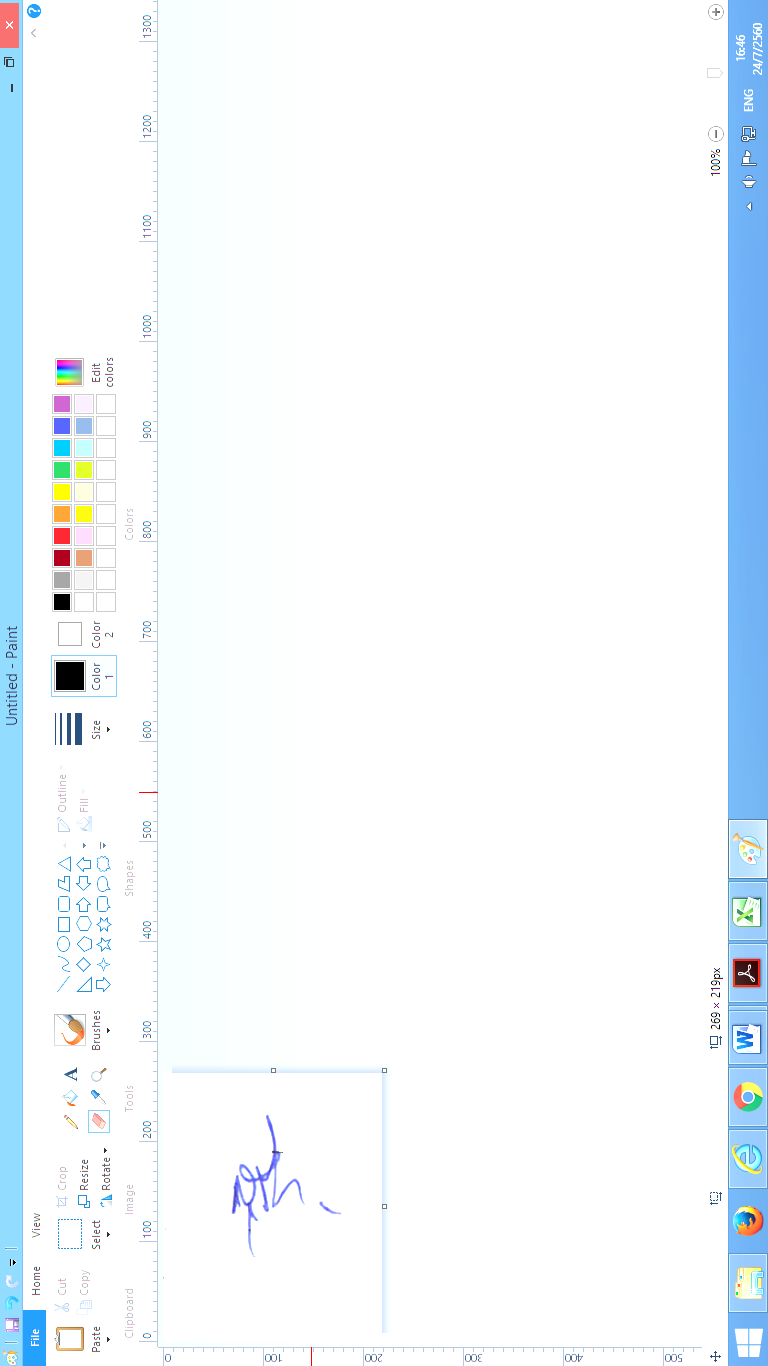 						(นายสุริยา  ศรีสัตยานุกูล)       				 	    ปลัดองค์การบริหารส่วนตำบลเมืองยาง 				     ปฏิบัติหน้าที่นายกองค์การบริหารส่วนตำบลเมืองยาง